АДМИНИСТРАЦИЯ МОГОЧИНСКОГО СЕЛЬСКОГО ПОСЕЛЕНИЯМОЛЧАНОВСКИЙ РАЙОН, ТОМСКАЯ ОБЛАСТЬПОСТАНОВЛЕНИЕ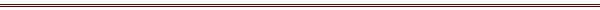 от 01 марта 2024 г.									№ 09ас. МогочиноО проведении рейтингового голосования по выбору планшетов благоустройства общественной территории, подлежащих благоустройству в муниципальном образовании «Могочинское сельское поселение», в первоочередном порядке в рамках программы «Формирование комфортной городской среды» нацпроекта «Жилье и городская среда»  в 2025 годуВ соответствии с Федеральным законом от 06.10.2003 № 131-ФЗ «Об общих принципах организации местного самоуправления в Российской Федерации», Постановлением Правительства Российской Федерации от 30.12.2017 № 1710 «Об утверждении государственной программы Российской Федерации «Обеспечение доступным и комфортным жильем и коммунальными услугами граждан Российской Федерации», постановлением Администрации Томской области от 25.09.2019 № 337а «Об утверждении государственной программы «Жилье и городская среда Томской области», приказом Департамента архитектуры и строительства Томской области от 22.05.2019 № 13-п «Об утверждении Порядка организации и проведения голосования по отбору общественных территорий муниципальных образований, подлежащих благоустройству в первоочередном порядке»ПОСТАНОВЛЯЮ:         1. Провести рейтинговое голосование по выбору планшетов благоустройства общественной территории, подлежащих благоустройству в муниципальном образовании «Могочинское сельское поселение» в первоочередном порядке в 2025 году в период с 15 марта 2024 года по 30 апреля 2024 года.          2. Голосование за планшеты провести в форме интернет-голосования на платформе голосования – https://70.gorodsreda.ru/.          3. На голосование представить 2 варианта планшета благоустройства общественной территории «Парк культуры и отдыха» (7 этап) расположенный по адресу с.Могочино, ул. Заводская, 3.          4. Опубликовать настоящее постановление  на официальном сайте Муниципального образования Могочинское сельское поселение в сети «Интернет» по адресу http://www.mogochino.ru/. .         5. Настоящее постановление вступает в силу после его официального опубликования.          6. Контроль за исполнением настоящего постановления оставляю за собой.Глава Могочинскогосельского поселения                                                                                     А.А.ТакленокИсполнитель:Бгавин А.А8(38256)33-1-32